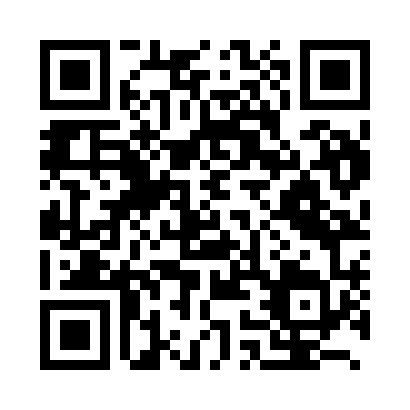 Prayer times for Hannan, JapanWed 1 May 2024 - Fri 31 May 2024High Latitude Method: NonePrayer Calculation Method: Muslim World LeagueAsar Calculation Method: ShafiPrayer times provided by https://www.salahtimes.comDateDayFajrSunriseDhuhrAsrMaghribIsha1Wed3:335:0711:553:396:438:112Thu3:325:0611:553:396:448:123Fri3:315:0511:543:396:448:134Sat3:295:0411:543:396:458:145Sun3:285:0311:543:396:468:156Mon3:275:0211:543:396:478:167Tue3:255:0111:543:396:488:178Wed3:245:0011:543:396:488:199Thu3:234:5911:543:396:498:2010Fri3:224:5811:543:396:508:2111Sat3:214:5811:543:396:518:2212Sun3:194:5711:543:406:528:2313Mon3:184:5611:543:406:528:2414Tue3:174:5511:543:406:538:2515Wed3:164:5411:543:406:548:2616Thu3:154:5411:543:406:558:2717Fri3:144:5311:543:406:558:2818Sat3:134:5211:543:406:568:3019Sun3:124:5211:543:406:578:3120Mon3:114:5111:543:416:588:3221Tue3:104:5011:543:416:588:3322Wed3:094:5011:543:416:598:3423Thu3:084:4911:543:417:008:3524Fri3:074:4911:543:417:018:3625Sat3:064:4811:553:417:018:3726Sun3:054:4811:553:417:028:3827Mon3:054:4711:553:427:038:3928Tue3:044:4711:553:427:038:4029Wed3:034:4611:553:427:048:4130Thu3:034:4611:553:427:058:4131Fri3:024:4611:553:427:058:42